Новое в законодательстве на 29.02.2024Федеральный закон от 26 февраля 2024 г. N 36-ФЗ «О внесении изменений в статью 136 Бюджетного кодекса Российской Федерации»Стимулирующее финансирование исключили из расчета дотационности местных бюджетов.В БК РФ внесены поправки, согласно которым при расчете уровня дотационноси муниципального образования не учитываются средства, предоставленные местным бюджетам в целях содействия достижению и (или) поощрения достижения наилучших значений показателей, в т. ч. показателей социально-экономического развития муниципальных образований. В расчеты также не входят поощрения за лучшие практики деятельности органов местного самоуправления.Исполнение бюджетов в 2024 г. осуществляется с учетом внесенных изменений. Закон вступает в силу со дня его официального опубликования.Федеральный закон от 26 февраля 2024 г. N 34-ФЗ внесении изменений в Федеральный закон «О теплоснабжении»От предельных тарифов на тепло решено отказаться.Решено не устанавливать и не применять предельные (максимальные и минимальные) уровни тарифов на теплоэнергию (мощность), поставляемую теплоснабжающими организациями конечным потребителям, производимую станциями с установленной генерирующей мощностью производства электроэнергии 25 МВт и более.Муниципальные округа наделяются полномочиями городского округа по вопросам теплоснабжения. Схемы теплоснабжения муниципальных округов должны быть утверждены до 1 января 2026 г., за исключением схем теплоснабжения муниципальных округов, отнесенных к ценовой зоне полностью или в части отдельных территорий муниципального округа. Определены особенности правового регулирования ценовой зоны в случае изменения границ муниципальных образований.Федеральный закон от 26 февраля 2024 г. N 32-ФЗ «О внесении изменений в Федеральный закон «О некоммерческих организациях»Приюты для животных и НКО, ведущие деятельность в сфере материнства и детства, могут получать господдержку.Государственные и муниципальные учреждения не признаются социально ориентированными НКО.Дополнен перечень видов деятельности, позволяющих относить некоммерческие организации к социально ориентированным. Включается деятельность в сфере поддержки семьи, материнства, отцовства и детства, организации и проведения мероприятий по развитию форм устройства детей, оставшихся без попечения родителей, в семью; содержание животных в приютах. Закреплена обязанность НКО размещать устав на сайте Минюста.Федеральный закон от 26 февраля 2024 г. N 31-ФЗ «О внесении изменений в Федеральный закон «О кредитных историях» и Федеральный закон «О потребительском кредите (займе)»С 1 марта 2025 г. граждане смогут установить самозапрет на выдачу потребкредитов.С марта 2025 г. вносятся изменения в законы о кредитных историях и о потребкредите. Граждане смогут установить самозапрет на выдачу потребкредитов. Это можно будет сделать через портал госуслуг или МФЦ, Исключение - займы, обеспеченные транспортным средством или ипотекой, а также образовательные кредиты с господдержкой.Банки и МФО будут запрашивать информацию о запрете у кредитных бюро. При наличии запрета в заключении договора откажут. Если договор все же будет заключен, то он может быть аннулирован по заявлению гражданина.Федеральный закон от 26 февраля 2024 г. N 29-ФЗ «О внесении изменений в Федеральный закон «О службе в органах принудительного исполнения Российской Федерации и внесении изменений в отдельные законодательные акты Российской Федерации»Отменен неконституционный запрет при поступлении на службу в органы принудительного исполнения.На службу в органы принудительного исполнения разрешили брать лиц, чьи уголовные дела по частному обвинению были прекращены в связи с деятельным раскаянием, если оно имело место не менее чем за три года до поступления на службу. Ранее на это был установлен запрет, однако он был признан неконституционным.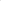 Федеральный закон от 26 февраля 2024 г. N 22-ФЗ «О внесении изменений в статью З Федерального закона «О внесении изменений в Федеральный закон «О лицензировании отдельных видов деятельности» и статью 44 Федерального закона «О санитарно-эпидемиологическом благополучии населения»Срок введения лицензий на дезинфекцию, дезинсекцию и дератизацию решено отложить.Срок вступления в силу закона, вводящего лицензирование услуг по дезинфекции, дезинсекции и дератизации, решено перенести с марта на 1 сентября 2024 г. При этом лицензию нужно получить до марта 2025 г., а не до 1 сентября 2024 г. Закон вступает в силу со дня опубликования.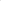 Постановление Правительства Российской Федерации от 21 февраля 2024 г. N 201 «Об утверждении Положения о реализации мероприятий по организации профессионального обучения и дополнительного профессионального образования отдельных категорий граждан»Расширена программа бесплатного переобучения граждан в рамках федерального проекта «Содействие занятости».Правительство утвердило новый расширенный формат реализации программы бесплатного переобучения и дополнительного профобразования граждан по наиболее востребованным на рынке труда направлениям в рамках федерального проекта ”Содействие занятости“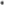 Стать ее участниками теперь могут инвалиды, ищущие работу граждане, а также находящиеся в отпуске по уходу за ребенком до 3-х лет лица, фактически осуществляющие такой уход. При этом право на бесплатное переобучение осталось за гражданами в возрасте 50 лет и старше, неработающими женщинами, у которых есть дети дошкольного возраста, а также за отдельными категориями молодежи в возрасте до 35 лет, ветеранами СВО, безработными и находящимися под риском увольнения.Ознакомиться с направлениями программы и подать заявку на участие в ней можно на портале ”Работа в России”. После этого нужно пройти профориентацию в службе занятости для подбора образовательной программы с учетом имеющихся навыков и карьерных целей соискателя. Постановление вступает в силу со дня его официального опубликования, за исключением отдельного положения.Постановление Правительства Российской Федерации от 14 февраля 2024 г. N 167 «Об утверждении Правил выдачи удостоверения ветерана боевых действий единого образца лицам, поступившим в созданные по решению органов государственной власти Российской Федерации добровольческие формирования, содействующие выполнению задач, возложенных на войска национальной гвардии Российской Федерации, в ходе специальной военной операции на территориях Украины, Донецкой Народной Республики и Луганской Народной Республики с 24 февраля 2022 г., а также на территориях Запорожской области и области с 30 сентября 2022 г.»Добровольцы в составе Росгвардии получат удостоверение ветерана боевых действий единого образца.Установлены правила выдачи удостоверения ветерана боевых действий единого образца участникам добровольческих формирований в составе Росгвардии.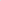 Решение о выдаче удостоверения принимает специальная комиссия, созданная приказом командующего округом войск нацгвардии. Она будет направлять удостоверение в воинскую часть, на базе которой создано добровольческое формирование. Для получения удостоверения гражданин должен подать заявление на имя командира воинской части. Если документы, подтверждающие участие в добровольческом формировании, были утеряны, должностные лица воинской части самостоятельно займутся их розыском.Удостоверение подтверждает право на получение социальных льгот. Это в т. ч. льгота по налогу на имущество, компенсация 50% коммунальных расходов, бесплатный проезд на пригородных поездах, а также на междугородном транспорте к месту лечения и обратно. Кроме того, ветеранам боевых действий полагается ежемесячная денежная выплата. Постановление вступает в силу со дня опубликования.Распоряжение Правительства Российской Федерации от 7 февраля 2024 г. 263-рВ России запускается программа ”Плавание для всех“.Утверждена межведомственная программа ”Плавание для всех”. Цели всеобщее обучение детей плаванию, создание условий и инфраструктуры для этого в детских садах, школах и местах детского отдыха. Программа будет реализовываться с 2024 г. по 2030 г.В ближайшие 6 лет обучение плаванию пройдут 12,5 млн детей, в том числе 124 тыс. ребят с ограниченными возможностями и детей-инвалидов, а эффективность использования бассейнов составит 90 %.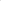 В школах, где есть бассейны, программа предполагает внедрение учебного модуля ”Плавание” со второго класса. Утвержден план реализации программы.